越秀游泳场预约购票流程指引越秀游泳场2020年7月30日起实施预约限流开放，市民可通过“群体通”和电话预约两种方式预约购票,额满即止。一、“群体通”购票1.市民可在“群体通”公众号或“群体通”APP上预约3天内的活动场次。例如：7月30日可预约7月30日、7月31日、8月1日的活动场次。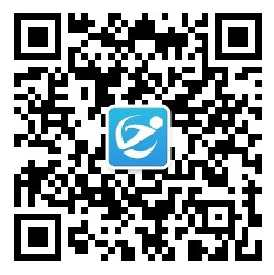 群体通公众号二维码2.试运行期间每场门票数量为75张，为保障各类优惠群体，群体通各类门票分配数量见下表。群体通门票分配表（试运行期间）说明：正常运行期间（8月13日-9月30日）每场门票数量200张，各类门票分配数量将根据试运行期情况于8月12日前公布。3.市民根据进场活动时间、场次及对应票价购票，同一账号同一场次最多可预约3张，预约成功后请在15分钟内完成支付，否则系统将自动取消。4.每场优惠票、正价票限额发售，额售完即止；购买优惠票的人员，入场时需同时出示优惠证件，如无优惠证件需按正价票补差价。5.成功预定后如需取消订单，请在入场前24小时内在订单平台发起退订申请，如离入场时间不足24小时，订单不可改期、不能退订。6.如因个人原因退订须扣除20%费用，如因天气原因无法开场将全额退还。二、电话预约1.每场电话预约数量为50人，市民可致电越秀游泳场预约未来3天内进场活动场次,例如： 7月30日可预约7月31日、8月1日、8月2日的活动场次。预约电话：020-83551483预约时间：上午9:00-11:30，下午14:30-17:302.预约时需提供进场活动人员姓名、身份证号、手机号，同一身份证同一场次最多可预约3人。3.预约成功后，预约人请于开场前15分钟携带本人身份证到泳场登记，并按照预约人数购买入场门票。4.经常游泳锻炼泳客，且不熟悉群体通APP预约购票人员可携带本人身份证在票房办理“预约卡”，以后可凭预约卡号预约即可。开放时间开放时间区域场次门票数量试运行7月30日-8月13日浅水池上午场9:00-11:0010元（伤残人士、老年人、军人、儿童）30张试运行7月30日-8月13日浅水池上午场9:00-11:0012元（成人、低保人士、学生）45张试运行7月30日-8月13日浅水池夜  场19:00-21:0010元（伤残人士、老年人、军人、儿童）15张试运行7月30日-8月13日浅水池夜  场19:00-21:0012元（低保人士、学生）15张试运行7月30日-8月13日浅水池夜  场19:00-21:0020元（成人）45张